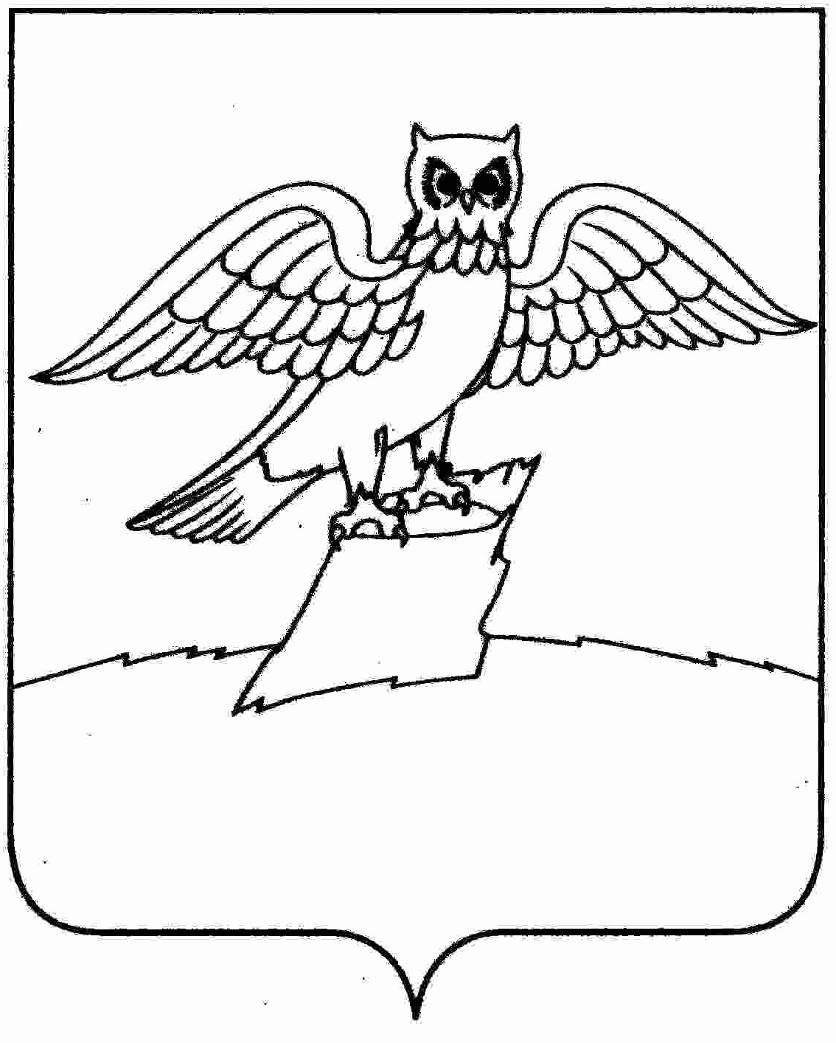 АДМИНИСТРАЦИЯ ГОРОДА КИРЖАЧКИРЖАЧСКОГО РАЙОНАП О С Т А Н О В Л Е Н И Е              В соответствии с постановлением главы города Киржач от 27.10.2014г. № 794 «О порядке разработки, реализации и оценки эффективности муниципальных программ муниципального образования города Киржач», в целях актуализации муниципальной программы «Модернизация объектов коммунальной инфраструктуры г. Киржач на 2019-2022 годы »ПОСТАНОВЛЯЮ:   1. Внести следующие изменения в постановление главы администрации г. Киржач  Киржачского района от 11.10.2018 г. № 965 «Об утверждении муниципальной программы «Модернизация объектов  коммунальной  инфраструктуры г. Киржач на 2019-2022 г.г.»:     1.1. Таблицы №1 « Характеристика мероприятий по  программе «Модернизация объектов коммунальной инфраструктуры г. Киржач  на 2019-2022 гг.» и № 2 «Ресурсное обеспечение реализации муниципальной программы за счет средств бюджета города Киржач» изложить в новой редакции согласно приложению к настоящему постановлению.   2. Контроль за исполнением настоящего постановления возложить на заместителя главы администрации по вопросам жизнеобеспечения.	   3. Настоящее постановление вступает в силу с даты его подписания  и подлежит официальному опубликованию.Глава администрации                                                Н.В. СкороспеловаПриложение к постановлениюОт  09.01.2019  № 02Таблица  № 1Характеристика мероприятий по  программе «Модернизация объектов коммунальной инфраструктуры г. Киржач на 2019-2022 гг.».Таблица № 2Ресурсное обеспечение реализации муниципальной программы за счет средств бюджета г. Киржач09.01.2019                                                                                                          № 02                                 №п/пПрограммные мероприятияФинансирование по годам, тыс.руб.Финансирование по годам, тыс.руб.Финансирование по годам, тыс.руб.Финансирование по годам, тыс.руб.№п/пПрограммные мероприятия20192020202120221234561 Разработка проектно-сметной документации (ПСД)----1.1Разработка ПСД на строительство сетей водопровода от насосной  станции второго подъема расположенной по адресу: г.Киржач  ул.Мичурина до ул. Рыженкова 1573,401.2Проведение проверки достоверности определения сметной стоимости объекта капитального строительства20,0ИТОГО на разработку ПСД в т.ч. городской бюджет1593,4---2Строительство, реконструкция, капитальный ремонт2.1Строительство контейнерных площадок на  территории г. Киржач300,0300,0300,0300,02.2Софинансирование мероприятий по инвест. программе МУП «Водоканал», 4199,35673,95126,386105,9           ИТОГО: Строительство, реконструкция, капитальный ремонт4499,35673,95126,386105,9ИТОГО городской бюджет6092,75973,95426,36405,9СтатусНаименование муниципальной программы, 
Ответственный исполнитель и 
соисполнители муниципальной программы, основного мероприятия,  главные распорядители средств  бюджета  города  КБК   КБК   КБК   КБК СтатусНаименование муниципальной программы, 
Ответственный исполнитель и 
соисполнители муниципальной программы, основного мероприятия,  главные распорядители средств  бюджета  городаГРБСРз 
ПрЦСРВРвсего по  
муници-пальной    
программе20192020   
20212022       1              2              3        4   5  6   7      8     9   10 1112Всего           X   X  X   X  Муници-пальная
программа      «Модернизация объектов коммунальной инфраструктуры г. Киржач на 2019-2022гг.».МКУ Управление городским хозяйством г.КиржачХ23898,86092,75973,95426,36405,9Основное       
мероприя-тие 1.           Разработка проектно-сметной документацииХ1593,41593,4---Основное       
мероприя-тие 2.           Строительство, реконструкция и капитальный ремонтХ22305,44499,35973,95426,36405,9